หนังสือขออนุญาตใช้บริการห้องประชุม  และห้องสัมมนา  ศูนย์วิทยบริการและชุมชนสัมพันธ์  มสธ. นครนายกหน่วยงาน.............................................................................วันที่..............เดือน...........................พ.ศ. 25................เรียน  ผู้อำนวยการศูนย์วิทยบริการและชุมชนสัมพันธ์ มสธ. นครนายกข้าพเจ้า.......................................................................อยู่บ้านเลขที่...............................ตำบล..........................................อำเภอ...............................................จังหวัด..........................................สถานที่ทำงาน....................................................................เลขที่........................ตำบล..................................อำเภอ.....................................จังหวัด.................................โทร...........................มีความประสงค์  	1.   ห้องประชุมขนาดใหญ่    จุประมาณ   300  คน  (มี  1  ห้อง) 	2.   ห้องประชุมขนาดกลาง   จุประมาณ   150  คน  (มี  1  ห้อง)   	3.   ห้องสัมมนาย่อย   จุประมาณ   30  คน   จำนวน..................ห้อง  (มี  6  ห้อง)             4.   บริเวณที่ทำการศูนย์ฯ    จำนวน..................คน  		จัดประชุม/อบรม/สัมมนา  เรื่อง.....................................................................................................................................	ในวันที่.................เดือน..............................พ.ศ...................ถึง  วันที่..................เดือน...........................พ.ศ................เวลา......................น. ถึง เวลา...........................น.  รวมเวลาขอใช้บริการ..............วัน   จำนวนผู้ใช้ห้องประชุม.......................คน ในการประชุม/สัมมนา/อบรม    ต้องการให้ทางศูนย์ฯ  จัดหาอุปกรณ์  การบริการต่าง ๆ ให้  คือ	1.  บริการ       		 การจัดโต๊ะเก้าอี้           โต๊ะหมู่บูชา  	2.  ความต้องการ         	 ตัดตัวอักษรโฟม             ป้ายผ้าติดห้องประชุม                      			 ผู้เช่าจัดเอง                   ให้ทางศูนย์ฯ จัดให้ค่าบริการตามที่ตกลง3.  การบริการอุปกรณ์โสตทัศนูปกรณ์      เครื่องเสียง/ไมค์โครโฟน (ไมค์ลอย จำนวน..........ตัว)  ,(ไมค์สาย  จำนวน..............ตัว)		  เครื่องฉายภาพทึบแสง 3 มิติ(Visaulizer)  จำนวน ................ตัว                                   LCD  Projector  จำนวน..................ตัว	   Computer  Notebook   จำนวน..............ตัว	      อื่นๆ(โปรดระบุ)..................................................................................................................................................				 การคิดอัตราค่าบริการห้องประชุม  และห้องสัมมนา   ผู้เช่ายินดีจะจ่ายบริการให้ศูนย์ฯ  ตามประกาศของมหาวิทยาลัยสุโขทัยธรรมาธิราช  เรื่องอัตราค่าบริการห้องประชุม  และห้องสัมมนาศูนย์ฯ     จึงเรียนมาเพื่อโปรดพิจารณาอนุญาต										ลงชื่อ..............................................ผู้ขอเช่า										    (...................................................)									        ตำแหน่ง..................................................									        วันที่.............เดือน..................พ.ศ.. 25..........			                  อนุมัติ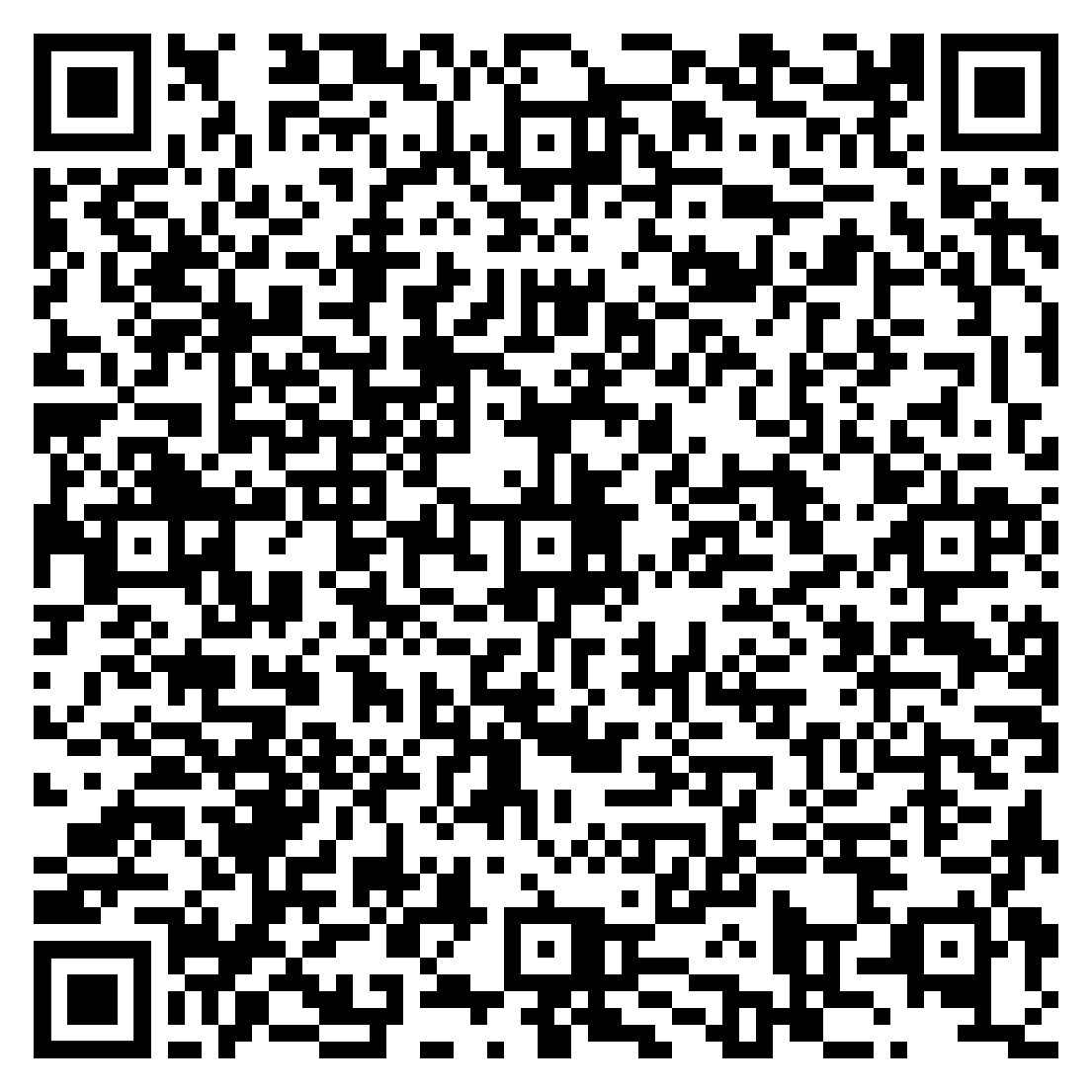                     (ผู้ช่วยศาสตราจารย์ ดร.เสกสรร  อามาตย์มนตรี)          ผู้อำนวยการศูนย์วิทยบริการและชุมชนสัมพันธ์  มสธ. นครนายก